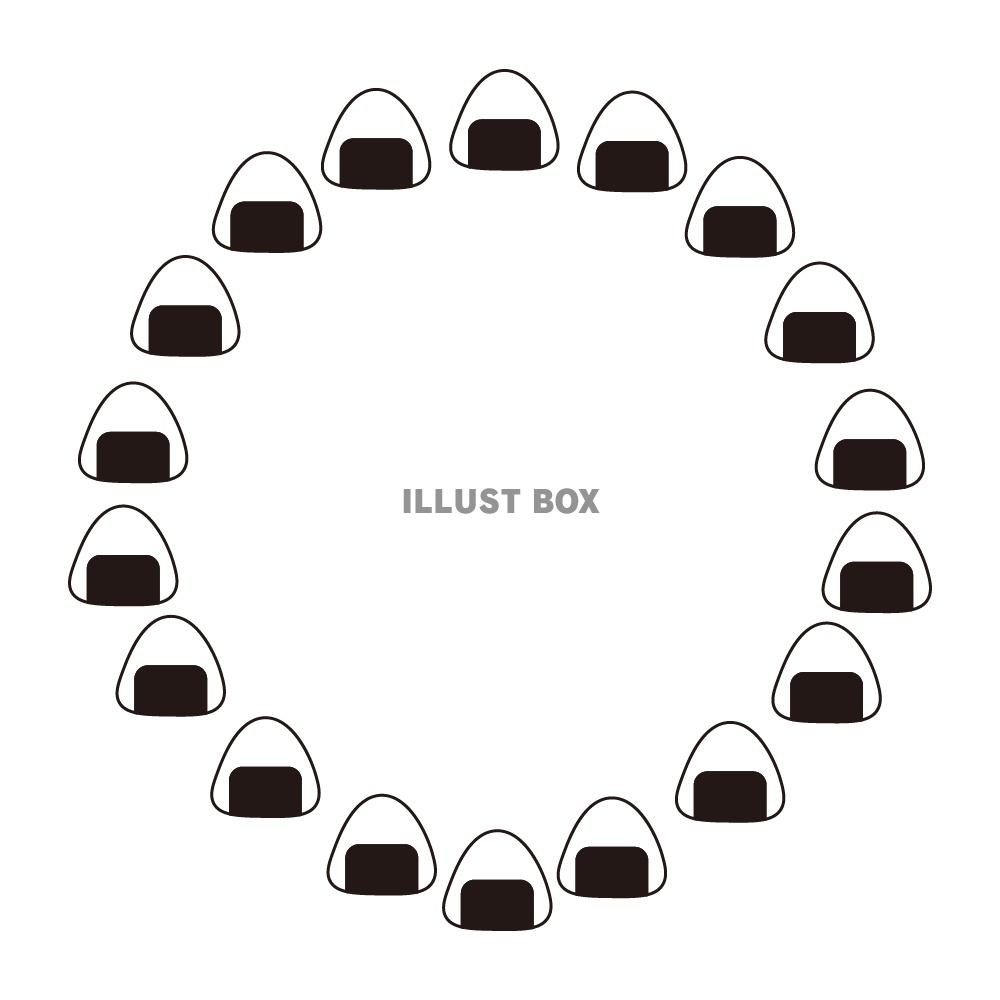 　　　　　日　時　９月２３日（金・祝）１０：００～１４：００～　　　　　費　用　入館料のみ（２００円）　　　　　定　員　各回５名　要予約　　　　　場　所　手紙の館　多目的室　　　　　　　　　　　　　　　　　　　　　　　　　　　　【問合せ先・申込先】　　　　　　　　　　　　　　　　　　　　　　　　　　　　　一筆啓上　日本一短い手紙の館　　　　　　　　　　　　　　　　　　　　　　　　　　　　TEL:0776-67-5100/FAX0776-67-4747　　　　　　　　　　　　　　　　　　　　　　　　　　　　主催：公益財団法人 丸岡文化財団　　　　　　　　　　　　　　　　　　　　　　　　　　　　後援：日本郵便株式会社